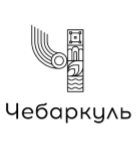 ПАМЯТКАпо использованию бренда Чебаркульского городского округаВладельцем бренда является администрация Чебаркульского городского округа.Право использования бренда Чебаркульского городского округа предоставляется на безвозмездной основе  индивидуальным предпринимателям и юридическим лицам, зарегистрированных на территории Российской Федерации, при соблюдении следующих правил:допускается использование визуального стиля бренда согласно утвержденному брендбуку на любых носителях и в любых ситуациях, не противоречащих нормам законодательства Российской Федерации и представляющих Чебаркульский городской округ в положительном ключе;при использовании файлов, размещенных на сайте администрации, необходимо лишь уведомить экономический отдел администрации Чебаркульского городского округа о факте использования на адрес электронной почты: n.ilyina@chebarcul.ru или по адресу: Челябинская область, г. Чебаркуль,            ул. Ленина, 13а, каб. 200;создание новых иллюстраций логотипа, их размещение на паттерне и замена объектов утвержденного паттерна не допускается.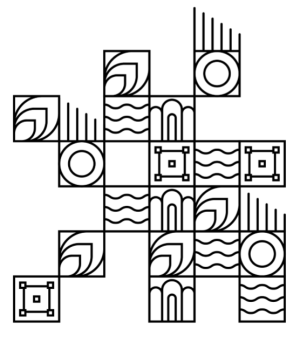 